                                                                    Logged In ___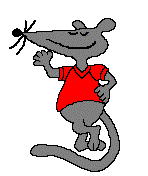 High Rock Lake River Rats, Inc.Come be a part of our mission!We, the members of the High Rock Lake River Rats, Inc., do offer ourselves to the community,to protect the environment and improve the quality of life.If you like to help those less fortunate in the community, as well as the local environment, then please join the High Rock Lake River Rats. We have FUNdraisers throughout the year & donate the proceeds to the area children in need at Christmas. We are always looking for new, active members that will help us meet this goal.After filling out this form, please submit it along with $10/person for the annual dues.Date:____________Name(s): Mr._____________________________________________________________________                Mrs.____________________________________________________________________                Ms.____________________________________________________________________Mailing Address:__________________________________________________________________City, State, Zip:___________________________________________________________________His Phone #’s: Home:____________________________Cell:_______________________________Her Phone #’s: Home:____________________________Cell:_______________________________His Email Address:_________________________________________________________________Her Email Address:_________________________________________________________________How does he prefer to be notified of meetings & events?Email ____               HRLRR Website ____               HRLRR Facebook Page ____               Mail ____How does she prefer to be notified of meetings & events?Email ____               HRLRR Website ____               HRLRR Facebook Page ____               Mail ____MEMBERSHIPS ARE DUE EVERY YEAR BY DECEMBER 1.Mail to: High Rock Lake River Rats, Inc. PO Box 567, Southmont, NC 27351All members are asked to participate in the planning & implementation of at least (1) event per year.Everyone’s help is needed to be successful & very much appreciated.It’s for the KIDS!